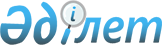 О проекте Закона Республики Казахстан "О ратификации Протокола о внесении изменений в Договор о Евразийском экономическом союзе от 29 мая 2014 года в части уточнения механизма формирования кадрового состава Евразийской экономической комиссии"Постановление Правительства Республики Казахстан от 26 апреля 2022 года № 246
      Правительство Республики Казахстан ПОСТАНОВЛЯЕТ:
      внести на рассмотрение Мажилиса Парламента Республики Казахстан проект Закона Республики Казахстан "О ратификации Протокола о внесении изменений в Договор о Евразийском экономическом союзе от 29 мая 2014 года в части уточнения механизма формирования кадрового состава Евразийской экономической комиссии". ЗАКОН
РЕСПУБЛИКИ КАЗАХСТАН
О ратификации Протокола о внесении изменений в Договор о Евразийском экономическом союзе от 29 мая 2014 года в части уточнения механизма формирования кадрового состава Евразийской экономической комиссии
      Ратифицировать Протокол о внесении изменений в Договор о Евразийском экономическом союзе от 29 мая 2014 года в части уточнения механизма формирования кадрового состава Евразийской экономической комиссии, совершенный в Москве 5 августа 2021 года.
					© 2012. РГП на ПХВ «Институт законодательства и правовой информации Республики Казахстан» Министерства юстиции Республики Казахстан
				
      Премьер-МинистрРеспублики Казахстан 

А. Смаилов
Проект
      ПрезидентРеспублики Казахстан
